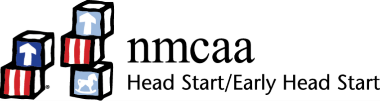 SundayMondayTuesdayWednesdayThursdayFridaySaturdayCreate books with your child’s favorite items using paper and glue. Find pictures in magazines of their favorite toys, characters, or activities. Go on a scavenger hunt around your house. Ask your child to find certain colors.  Mix water and cornstarch in a shallow bowl for your toddler to play with. This is a great sensory experience as well to strengthen their finger muscles. Have your toddler help you make simple meals in the kitchen. With your supervision, let them stir dry ingredients in a bowl or cut a banana with a dull plastic knife. Create an “I Spy Container”. Place safe, small items in a shoe box and cover with dry rice. With your help, have your child search through the box and label the items. Sing Nursery Rhymes with your toddler that you sang as a child. Use your fingers to act out the songs. Example- Five Little Monkeys. Let your toddler peel and place stickers on paper. Search and discuss matches you find. 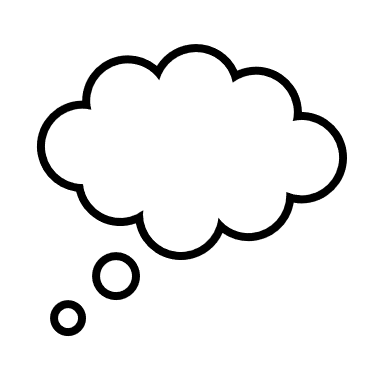 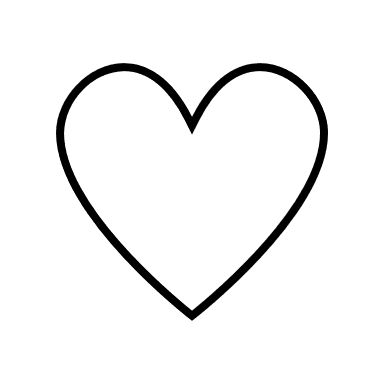 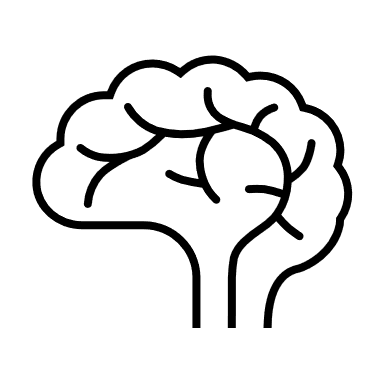 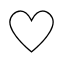 Pat Activity: Favorite Food Matching BookPat Activity:  Finding ColorsPat Activity:   FingerpaintingPat Activity:  In the KitchenPat Activity: I Spy BottlePat Activity:  Learning FingerplaysPat Activity:  Matching Games ___________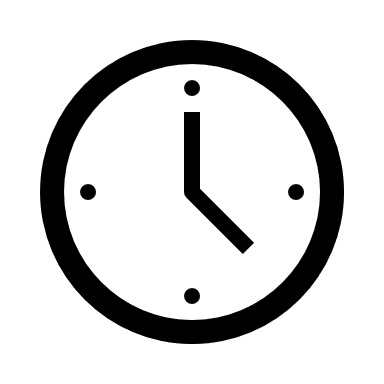 Estimated: 15 minutes___________Estimated: 10 minutes___________Estimated: 10 minutes___________Estimated: 10 minutes___________Estimated: 15 minutes___________Estimated: 10 minutes___________Estimated: 5 minutes